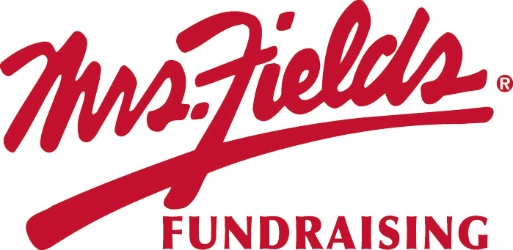 2023 SHIP TO THE HOME PROGRAM AGREEMENTPlease Complete All Information BelowGroup Name:Address for Profit Check:City:City:State:State:Zip Code:County:Phone:Email:Email:Fundraiser Kick OffFundraiser End DateFundraiser End DateSPONSOR INFORMATIONSPONSOR INFORMATIONSPONSOR INFORMATIONSPONSOR INFORMATIONSPONSOR INFORMATIONSPONSOR INFORMATIONSPONSOR INFORMATIONSPONSOR INFORMATIONSPONSOR INFORMATIONSponsor Name:Sponsor Name:Sponsor Name:Sponsor Name:Sponsor Name:Street Address:Street Address:Street Address:Street Address:City:State:State:Zip Code:Zip Code:Goal – Dollar Amount Raised:Goal – Dollar Amount Raised:# of Participating Students:# of Participating Students:PAYMENTS & PROFITS PAYMENTS & PROFITS PAYMENTS & PROFITS All orders & donation are paid for by the customer ordering by credit card. Visa, Mastercard, & Discover are the accepted.  Within 21 days of the sale closing a profit check will be issued to the group to the address listed above. We will provide an email with a form that can be submitted for electronic profit check transfer.Each individual customer will be charged for the following:Cost of the Cookie DoughUp to a 5% Credit Card Processing FeeUp to a $3.00 system feeShipping cost (real time cost)All orders & donation are paid for by the customer ordering by credit card. Visa, Mastercard, & Discover are the accepted.  Within 21 days of the sale closing a profit check will be issued to the group to the address listed above. We will provide an email with a form that can be submitted for electronic profit check transfer.Each individual customer will be charged for the following:Cost of the Cookie DoughUp to a 5% Credit Card Processing FeeUp to a $3.00 system feeShipping cost (real time cost)All orders & donation are paid for by the customer ordering by credit card. Visa, Mastercard, & Discover are the accepted.  Within 21 days of the sale closing a profit check will be issued to the group to the address listed above. We will provide an email with a form that can be submitted for electronic profit check transfer.Each individual customer will be charged for the following:Cost of the Cookie DoughUp to a 5% Credit Card Processing FeeUp to a $3.00 system feeShipping cost (real time cost)Cookie DoughUnitsFees & DeliveryOther Items Profit per Item151+ unitsNo fees added to the group invoice40%71-150 unitsNo fees added to the group invoice35%1-70 unitsNo fees added to the group invoice30%DonationsDonationsDonationsNo Minimums$50 Donation70% - $35.00No Minimums$75 Donation70% - $52.50FUNDRAISER TERMSFUNDRAISER TERMSFUNDRAISER TERMSMaterials & Incentives:Digital materials that can be used will be emailed out once the completed contact is received and processed. The group is responsible for promoting the fundraiser. FRM recommends you allocate a portion of your profits for incentives.Sponsor Initials:    ____________                    Materials & Incentives:Digital materials that can be used will be emailed out once the completed contact is received and processed. The group is responsible for promoting the fundraiser. FRM recommends you allocate a portion of your profits for incentives.Sponsor Initials:    ____________                    Materials & Incentives:Digital materials that can be used will be emailed out once the completed contact is received and processed. The group is responsible for promoting the fundraiser. FRM recommends you allocate a portion of your profits for incentives.Sponsor Initials:    ____________                    Delivery & Profit:Orders will be shipped within 21 days after the fundraiser has ended. When items ship out each customer will receive an email with a tracking number. Profit and fees are determined by the total number of units sold. This fundraiser ships items from October to March.Sponsor Initials:    ____________                    Delivery & Profit:Orders will be shipped within 21 days after the fundraiser has ended. When items ship out each customer will receive an email with a tracking number. Profit and fees are determined by the total number of units sold. This fundraiser ships items from October to March.Sponsor Initials:    ____________                    Delivery & Profit:Orders will be shipped within 21 days after the fundraiser has ended. When items ship out each customer will receive an email with a tracking number. Profit and fees are determined by the total number of units sold. This fundraiser ships items from October to March.Sponsor Initials:    ____________                    Missing/Replacements:Each customer needs to submit with a photo and order number to https://mrsfieldsfundraising.com/shiphomemissing/ Once the claim is submitted we will work with the customer directly. If the claim is substantiated, we will refund the customer.Sponsor Initials:    ____________                    Missing/Replacements:Each customer needs to submit with a photo and order number to https://mrsfieldsfundraising.com/shiphomemissing/ Once the claim is submitted we will work with the customer directly. If the claim is substantiated, we will refund the customer.Sponsor Initials:    ____________                    Missing/Replacements:Each customer needs to submit with a photo and order number to https://mrsfieldsfundraising.com/shiphomemissing/ Once the claim is submitted we will work with the customer directly. If the claim is substantiated, we will refund the customer.Sponsor Initials:    ____________                    SIGNATURESSIGNATURESSIGNATURESAccount Authorized Signature:DATE: